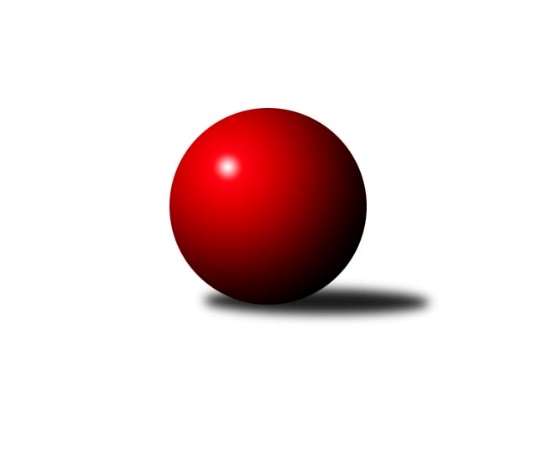 Č.6Ročník 2021/2022	6.11.2021Nejlepšího výkonu v tomto kole: 3388 dosáhlo družstvo: SK Žižkov Praha2. KLZ A 2021/2022Výsledky 6. kolaSouhrnný přehled výsledků:SK Žižkov Praha	- KK Jiří Poděbrady	8:0	3388:3195	15.0:9.0	6.11.TJ Lokomotiva Ústí n. L. 	- TJ Bižuterie Jablonec nad Nisou	2:6	3084:3117	13.5:10.5	6.11.KK Kosmonosy A	- SKK Jičín	3:5	3096:3185	7.0:17.0	6.11.SKK Jičín	- TJ Lokomotiva Ústí n. L. 	8:0	3154:2908	19.0:5.0	30.10.KK Kosmonosy A	- SK Žižkov Praha	2:6	3195:3227	10.0:14.0	23.10.SK Žižkov Praha	- KK Kosmonosy A	2:6	3298:3356	12.5:11.5	30.10.Tabulka družstev:	1.	SK Žižkov Praha	7	5	1	1	39.0 : 17.0 	99.0 : 69.0 	 3199	11	2.	SKK Jičín	6	4	1	1	32.5 : 15.5 	91.0 : 53.0 	 3145	9	3.	TJ Bižuterie Jablonec nad Nisou	5	4	0	1	24.0 : 16.0 	57.5 : 62.5 	 3095	8	4.	KK Kosmonosy A	8	3	1	4	35.0 : 29.0 	107.0 : 85.0 	 3152	7	5.	TJ Lokomotiva Ústí n. L.	6	1	1	4	16.0 : 32.0 	60.0 : 84.0 	 2997	3	6.	KK Jiří Poděbrady	6	0	0	6	5.5 : 42.5 	41.5 : 102.5 	 3017	0Podrobné výsledky kola:	 SK Žižkov Praha	3388	8:0	3195	KK Jiří Poděbrady	Lucie Řehánková	130 	 145 	 120 	136	531 	 2:2 	 507 	 139	122 	 127	119	Michaela Moravcová	Kateřina Katzová	145 	 144 	 148 	136	573 	 2:2 	 550 	 141	146 	 149	114	Zdeňka Dejdová	Anna Sailerová	142 	 155 	 151 	147	595 	 3:1 	 543 	 133	129 	 128	153	Lada Tichá	Blanka Mašková	144 	 152 	 122 	148	566 	 3:1 	 536 	 139	125 	 134	138	Jana Takáčová	Lenka Boštická	139 	 130 	 150 	149	568 	 3:1 	 523 	 118	142 	 136	127	Magdaléna Moravcová	Blanka Mizerová	141 	 145 	 146 	123	555 	 2:2 	 536 	 100	148 	 143	145	Lenka Honzíkovározhodčí: Truksa MichalNejlepší výkon utkání: 595 - Anna Sailerová	 TJ Lokomotiva Ústí n. L. 	3084	2:6	3117	TJ Bižuterie Jablonec nad Nisou	Lucie Stránská	128 	 107 	 124 	134	493 	 2:2 	 519 	 121	123 	 146	129	Olga Petráčková	Jana Balzerová	127 	 129 	 129 	131	516 	 3.5:0.5 	 478 	 111	129 	 115	123	Lenka Stejskalová	Barbora Vašáková	134 	 117 	 124 	127	502 	 3:1 	 488 	 123	116 	 128	121	Iveta Seifertová st.	Šárka Vohnoutová	134 	 133 	 134 	124	525 	 2:2 	 558 	 131	129 	 156	142	Adéla Víšová	Michaela Šuterová	135 	 120 	 123 	130	508 	 2:2 	 539 	 133	147 	 136	123	Jana Florianová	Zuzana Tiličková	133 	 135 	 141 	131	540 	 1:3 	 535 	 134	145 	 123	133	Lucie Slavíkovározhodčí: Matoušek JosefNejlepší výkon utkání: 558 - Adéla Víšová	 KK Kosmonosy A	3096	3:5	3185	SKK Jičín	Tereza Nováková	137 	 146 	 128 	154	565 	 2:2 	 536 	 152	127 	 133	124	Dana Viková	Tereza Bendová *1	122 	 129 	 126 	114	491 	 0:4 	 537 	 138	137 	 140	122	Helena Šamalová	Lucie Dlouhá *2	116 	 110 	 110 	118	454 	 0:4 	 517 	 132	134 	 123	128	Alena Šedivá	Jana Burocková	130 	 129 	 153 	134	546 	 3:1 	 521 	 131	128 	 133	129	Monika Hercíková	Karolína Kovaříková	149 	 126 	 132 	140	547 	 2:2 	 524 	 127	136 	 135	126	Lucie Vrbatová	Tereza Votočková	120 	 133 	 116 	124	493 	 0:4 	 550 	 139	137 	 145	129	Lenka Vávrovározhodčí: Tajč Vladislavstřídání: *1 od 91. hodu Pavlína Říhová, *2 od 60. hodu Hana MlejnkováNejlepší výkon utkání: 565 - Tereza Nováková	 SKK Jičín	3154	8:0	2908	TJ Lokomotiva Ústí n. L. 	Monika Hercíková	117 	 133 	 118 	140	508 	 2:2 	 479 	 129	114 	 119	117	Barbora Vašáková	Helena Šamalová	151 	 129 	 140 	133	553 	 4:0 	 472 	 115	125 	 123	109	Jana Balzerová	Lenka Vávrová	125 	 133 	 134 	132	524 	 4:0 	 443 	 99	92 	 130	122	Květuše Strachoňová *1	Alena Šedivá	136 	 127 	 130 	128	521 	 3:1 	 502 	 125	121 	 126	130	Šárka Vohnoutová	Petra Abelová *2	117 	 141 	 122 	131	511 	 3:1 	 497 	 126	131 	 117	123	Lucie Stránská	Lucie Vrbatová	136 	 128 	 134 	139	537 	 3:1 	 515 	 127	149 	 126	113	Zuzana Tiličkovározhodčí: Martin Mazáčekstřídání: *1 od 61. hodu Eliška Holakovská, *2 od 1. hodu Alice TauerováNejlepší výkon utkání: 553 - Helena Šamalová	 KK Kosmonosy A	3195	2:6	3227	SK Žižkov Praha	Karolína Kovaříková	147 	 138 	 136 	143	564 	 0:4 	 576 	 152	140 	 138	146	Hana Křemenová	Hana Mlejnková *1	118 	 104 	 109 	144	475 	 1:3 	 495 	 120	109 	 133	133	Irini Sedláčková *2	Lucie Dlouhá	135 	 121 	 135 	134	525 	 2:2 	 506 	 118	130 	 144	114	Kateřina Katzová	Tereza Nováková	155 	 131 	 135 	140	561 	 4:0 	 525 	 137	129 	 130	129	Blanka Mizerová	Tereza Votočková	123 	 141 	 140 	128	532 	 1:3 	 575 	 140	147 	 165	123	Blanka Mašková	Tereza Bendová	134 	 141 	 141 	122	538 	 2:2 	 550 	 143	151 	 138	118	Lenka Boštickározhodčí: Tajč Vladislavstřídání: *1 od 61. hodu Pavlína Říhová, *2 od 61. hodu Hedvika MizerováNejlepší výkon utkání: 576 - Hana Křemenová	 SK Žižkov Praha	3298	2:6	3356	KK Kosmonosy A	Hedvika Mizerová	140 	 158 	 137 	136	571 	 2:2 	 587 	 141	145 	 131	170	Karolína Kovaříková	Blanka Mizerová	125 	 140 	 144 	150	559 	 2:2 	 560 	 139	132 	 135	154	Tereza Nováková	Irini Sedláčková *1	122 	 135 	 124 	127	508 	 1:3 	 546 	 131	131 	 144	140	Nikola Sobíšková	Kateřina Katzová	137 	 130 	 139 	150	556 	 3:1 	 540 	 129	154 	 124	133	Lucie Dlouhá	Blanka Mašková	111 	 151 	 133 	128	523 	 1:3 	 584 	 158	153 	 129	144	Tereza Bendová	Lenka Boštická	145 	 158 	 132 	146	581 	 3.5:0.5 	 539 	 140	139 	 114	146	Tereza Votočková *2rozhodčí: Truksa Michalstřídání: *1 od 91. hodu Anna Sailerová, *2 od 91. hodu Jana BurockováNejlepší výkon utkání: 587 - Karolína KovaříkováPořadí jednotlivců:	jméno hráče	družstvo	celkem	plné	dorážka	chyby	poměr kuž.	Maximum	1.	Karolína Kovaříková 	KK Kosmonosy A	559.38	369.1	190.3	4.6	4/5	(587)	2.	Blanka Mašková 	SK Žižkov Praha	550.94	366.0	184.9	5.3	4/4	(575)	3.	Jana Florianová 	TJ Bižuterie Jablonec nad Nisou	549.50	366.8	182.8	4.0	4/4	(569)	4.	Lenka Boštická 	SK Žižkov Praha	546.19	373.0	173.2	4.9	4/4	(595)	5.	Lucie Vrbatová 	SKK Jičín	543.42	359.3	184.2	3.1	4/4	(557)	6.	Blanka Mizerová 	SK Žižkov Praha	536.25	362.7	173.6	1.9	3/4	(588)	7.	Tereza Bendová 	KK Kosmonosy A	532.73	360.8	171.9	8.4	5/5	(584)	8.	Lenka Vávrová 	SKK Jičín	531.17	356.8	174.3	4.2	3/4	(550)	9.	Kateřina Katzová 	SK Žižkov Praha	530.75	359.6	171.2	6.1	4/4	(573)	10.	Lenka Honzíková 	KK Jiří Poděbrady	529.33	362.0	167.3	5.0	3/4	(536)	11.	Alena Šedivá 	SKK Jičín	529.33	365.2	164.1	7.7	3/4	(551)	12.	Nikola Sobíšková 	KK Kosmonosy A	529.00	358.1	170.9	5.4	4/5	(549)	13.	Lucie Řehánková 	SK Žižkov Praha	527.56	350.4	177.1	4.7	3/4	(574)	14.	Lucie Stránská 	TJ Lokomotiva Ústí n. L. 	526.75	362.7	164.1	8.3	4/4	(555)	15.	Petra Abelová 	SKK Jičín	526.67	367.7	159.0	6.3	3/4	(544)	16.	Lucie Dlouhá 	KK Kosmonosy A	525.75	360.3	165.5	6.8	4/5	(540)	17.	Iveta Seifertová  st.	TJ Bižuterie Jablonec nad Nisou	523.17	358.3	164.8	6.5	3/4	(558)	18.	Zdeňka Dejdová 	KK Jiří Poděbrady	520.00	361.0	159.0	6.6	4/4	(558)	19.	Jana Takáčová 	KK Jiří Poděbrady	519.22	356.7	162.6	7.3	3/4	(536)	20.	Šárka Vohnoutová 	TJ Lokomotiva Ústí n. L. 	519.17	356.3	162.9	6.8	4/4	(547)	21.	Dana Viková 	SKK Jičín	518.25	362.5	155.8	8.5	4/4	(545)	22.	Jitka Havlíková 	TJ Bižuterie Jablonec nad Nisou	515.00	352.3	162.7	9.0	3/4	(544)	23.	Monika Hercíková 	SKK Jičín	513.67	353.5	160.2	7.7	4/4	(538)	24.	Olga Petráčková 	TJ Bižuterie Jablonec nad Nisou	508.33	347.0	161.3	10.5	3/4	(521)	25.	Michaela Moravcová 	KK Jiří Poděbrady	506.88	361.1	145.8	10.8	4/4	(515)	26.	Alice Tauerová 	SKK Jičín	505.67	348.0	157.7	9.0	3/4	(511)	27.	Magdaléna Moravcová 	KK Jiří Poděbrady	500.88	352.3	148.6	11.1	4/4	(526)	28.	Barbora Vašáková 	TJ Lokomotiva Ústí n. L. 	500.58	345.8	154.8	8.4	4/4	(518)	29.	Lenka Stejskalová 	TJ Bižuterie Jablonec nad Nisou	496.75	352.0	144.8	8.8	4/4	(517)	30.	Lada Tichá 	KK Jiří Poděbrady	492.33	339.0	153.3	7.3	3/4	(543)	31.	Iveta Seifertová  ml.	TJ Bižuterie Jablonec nad Nisou	490.67	339.7	151.0	10.7	3/4	(506)	32.	Jana Balzerová 	TJ Lokomotiva Ústí n. L. 	486.38	344.1	142.3	12.1	4/4	(519)		Anna Sailerová 	SK Žižkov Praha	595.00	401.0	194.0	2.0	1/4	(595)		Hana Křemenová 	SK Žižkov Praha	576.00	381.0	195.0	2.0	1/4	(576)		Jana Burocková 	KK Kosmonosy A	541.50	368.0	173.5	6.3	2/5	(568)		Tereza Nováková 	KK Kosmonosy A	539.42	359.1	180.3	4.4	3/5	(565)		Michaela Šuterová 	TJ Lokomotiva Ústí n. L. 	538.00	370.7	167.3	5.3	2/4	(552)		Lucie Slavíková 	TJ Bižuterie Jablonec nad Nisou	537.50	360.5	177.0	1.5	2/4	(540)		Helena Šamalová 	SKK Jičín	536.00	364.0	172.0	7.5	2/4	(553)		Adéla Víšová 	TJ Bižuterie Jablonec nad Nisou	534.00	361.5	172.5	7.0	2/4	(558)		Zuzana Tiličková 	TJ Lokomotiva Ústí n. L. 	527.50	354.5	173.0	10.0	2/4	(540)		Jitka Vacková 	TJ Bižuterie Jablonec nad Nisou	520.00	350.5	169.5	8.0	2/4	(575)		Hana Mlejnková 	KK Kosmonosy A	512.33	340.3	172.0	6.0	3/5	(521)		Hedvika Mizerová 	SK Žižkov Praha	511.50	358.0	153.5	8.8	2/4	(571)		Tereza Votočková 	KK Kosmonosy A	508.00	349.2	158.8	10.0	3/5	(549)		Zuzana Holcmanová 	KK Jiří Poděbrady	502.00	341.5	160.5	9.0	2/4	(521)		Irini Sedláčková 	SK Žižkov Praha	502.00	347.0	155.0	10.0	1/4	(502)		Kateřina Holubová 	TJ Lokomotiva Ústí n. L. 	487.75	333.3	154.5	7.8	2/4	(510)		Dita Kotorová 	KK Jiří Poděbrady	463.00	316.0	147.0	13.0	1/4	(463)		Eliška Holakovská 	TJ Lokomotiva Ústí n. L. 	424.50	303.5	121.0	18.5	2/4	(445)		Iva Kunová 	TJ Bižuterie Jablonec nad Nisou	397.00	300.0	97.0	26.0	1/4	(397)Sportovně technické informace:Starty náhradníků:registrační číslo	jméno a příjmení 	datum startu 	družstvo	číslo startu11316	Zuzana Tiličková	06.11.2021	TJ Lokomotiva Ústí n. L. 	2x19747	Hana Dragounová	23.10.2021	SK Žižkov Praha	3x25653	Květuše Strachoňová	30.10.2021	TJ Lokomotiva Ústí n. L. 	1x1048	Anna Sailerová	06.11.2021	SK Žižkov Praha	2x
Hráči dopsaní na soupisku:registrační číslo	jméno a příjmení 	datum startu 	družstvo	Program dalšího kola:7. kolo13.11.2021	so	10:00	SKK Jičín - SK Žižkov Praha	13.11.2021	so	13:30	KK Kosmonosy A - TJ Lokomotiva Ústí n. L. 	13.11.2021	so	14:00	KK Jiří Poděbrady - TJ Bižuterie Jablonec nad Nisou	Nejlepší šestka kola - absolutněNejlepší šestka kola - absolutněNejlepší šestka kola - absolutněNejlepší šestka kola - absolutněNejlepší šestka kola - dle průměru kuželenNejlepší šestka kola - dle průměru kuželenNejlepší šestka kola - dle průměru kuželenNejlepší šestka kola - dle průměru kuželenNejlepší šestka kola - dle průměru kuželenPočetJménoNázev týmuVýkonPočetJménoNázev týmuPrůměr (%)Výkon1xAnna SailerováŽižkov Praha5951xAnna SailerováŽižkov Praha109.365955xKateřina KatzováŽižkov Praha5731xAdéla VíšováJablonec107.345584xLenka BoštickáŽižkov Praha5681xTereza NovákováKosmonosy A106.865653xBlanka MaškováŽižkov Praha5662xKateřina KatzováŽižkov Praha105.325731xTereza NovákováKosmonosy A5653xLenka BoštickáŽižkov Praha104.45681xAdéla VíšováJablonec5582xBlanka MaškováŽižkov Praha104.03566